MĚSTO MILEVSKO, 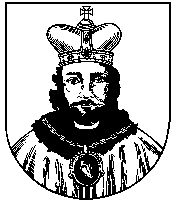 nám. E. Beneše 420, 399 01 MILEVSKO IČ 00249831, DIČ CZ00249831               	     					  Vyřizuje/linka:                          V Milevsku dne:   Buchtele/tel. 382 504 208         15.10.2018Objednáváme stavební a montážní práce apod.:Oprava havárie na redukčním ventilu – Milevsko, Dukelská.Specifikace stavební a montážní práce dle dvojmístného číselného kódu 41/42/43* klasifikace produkce.Specifikace stavební a montážní práce dle dvojmístného číselného kódu 41/42/43* klasifikace produkce SMLUVNÍ CENA celkem (bez DPH): 97 760,54 KčKopii objednávky vraťte s fakturou!	Bc. David Lukeš – vedoucí OISM…………………………………………………………                       Příkazce operace PROHLÁŠENÍ ODBĚRATELEObjednatel prohlašuje, že vodovodní řad je zcela používán k ekonomické činnosti ve smyslu informace GFŘ a MFČR ze dne 9. 11. 2011 bude pro výše uvedenou dodávku stavebních, popř. montážních prací aplikován režim přenesené daňové povinnosti podle § 92e) zákona o DPH. Dodavatel je povinen vystavit za podmínek uvedených v zákoně doklad s náležitostmi dle Dílu 5, oddílu 1 – 7 platného zákona o DPH. V tomto případě je objednatel osobou povinnou k dani, protože přijaté práce využívá pro ekonomické činnosti.  Kód Název položky (druh prací) 43.12.12Výkopové zemní práce a přesun zeminy 43.11.10Demoliční práce  42.21.22Výstavby místních potrubí pro kapaliny a plyny